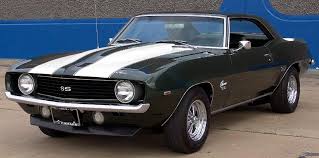 Blast from the pastWinona ANTIQUE Tractor Show & pull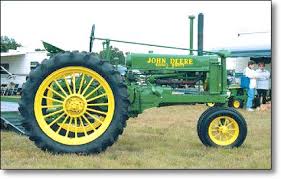 Winona Chamber of Commerce is hosting a Classic Car Show as well.Registration: 7:00 a.m.-8:00 a.m.Tractor Pull begins at 9:00 a.m.Car & Truck Show begins at 10:00 a.m.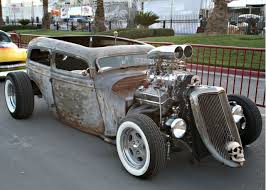 For information, call:Bruce Burnham: 903-521-6450Casey Willis: 903-714-6372Ron Davis: 903-850-6503Awards: 1st – 3rd each weight class, People’s Choice, King of the Hill, etc.Benefitting the Winona FFA Alumni and the Winona Chamber of Commerce Scholarship funds.There will be a concession stand available hosted by the Winona FFA Alumni.Arts and crafts vendors will be set up.Winona FFA Plant Sale will be from 10:00 a.m. to 2:00 p.m.